МИНИСТЕРСТВО СЕЛЬСКОГО ХОЗЯЙСТВА И ПРОДОВОЛЬСТВИЯ 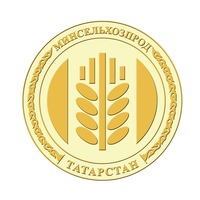 РЕСПУБЛИКИ ТАТАРСТАНПРЕСС-РЕЛИЗВ Татарстане собрали 4,2 млн тонн зернаВ Республике Татарстан убрано 1,4 млн гектаров площадей. Аграрии собрали 4,2 млн тонн зерна. Урожайность составляет 30 ц/га. Об этом доложил сегодня исполняющий обязанности заместителя Премьер-министра РТ – министра сельского хозяйства и продовольствия РТ Марат Зяббаров на республиканском совещании в Доме Правительства РТ.Провел совещание в режиме видеоконференцсвязи со всеми районами Президент Республики Татарстан Рустам Минниханов. В совещании принял участие Премьер-министр РТ Алексей Песошин.Наивысший валовой сбор — более 170 тыс. тонн — зафиксирован  в Тукаевском, Арском, Актанышском и Мензелинском районах. Самые высокие показатели урожайности (свыше 40 ц/га) — в Тукаевском, Мамадышском, Заинском и Актанышском районах.Марат Зяббаров отметил большой резерв в части производства кукурузы на зерно. В текущем году посеяно свыше 50 тыс. га данной культуры. Для их уборки в хозяйствах республики имеется 190 кукурузных жаток с нагрузкой около 300 га на жатку.Из-за прохладного лета есть отставание по срокам уборки рапса. На сегодня из 105 тыс. га убрана треть площадей. Урожайность — 12,5 ц/га. Неплохое состояние по подсолнечнику. Под эту культуру отведено 132 тыс. га.Продолжается уборка сахарной свеклы. Сегодня на полях работает 102 комбайна. Убрано около 20 тыс. га или более 30%. Собрано 827 тыс. тонн нового урожая. Средняя урожайность достигает 422 ц/га. «На заводские площадки перевезено 460 тыс. тонн свеклы. Работают все три завода. Предприятия вышли на ежесуточную переработку 17,2 тыс. тонн. Уже выработано 38 тыс. тонн сахарного песка», — сообщил и.о. главы Минсельхозпрода РТ.По урожай следующего года засеяно 495 тыс. га озимых культур, из них озимая пшеница – 369 тыс. га, озимая рожь — 122 тыс. га.Осенняя обработка почвы проведена 1 млн. га — половине от запланированных площадей. Из них на 400 тыс. га проведено углубление пахотного слоя.В завершение Марат Зяббаров доложил, что сегодня в республике проходят традиционные сельскохозяйственные ярмарки. Для этого в Казани задействовано 15 площадок, в Набережных Челнах и Зеленодольском районе — по 2 точки. Ярмарки будут проводиться еженедельно по субботам до 28 декабря.Рустам Минниханов подчеркнул, что практика проведения сельскохозяйственных ярмарок хорошо себя зарекомендовала. Он призвал руководство городов оказывать содействие фермерам, обеспечивать необходимые условия для ведения торговли.Татарская версия новости: http://agro.tatarstan.ru/tat/index.htm/news/1566122.htmМинистерство сельского хозяйства и продовольствия РТ